Cilvēkresursu piesaistes darbam Rīgā KĀRTĪBA Izdota saskaņā ar Ministru kabineta2020.gada 17.decembra noteikumu Nr.802 “Darbības programmas “Izaugsme un nodarbinātība” 9.2.7.specifiskā atbalsta mērķa “Atbalsts ārstniecības personām, kas nodrošina pacientu ārstēšanu sabiedrības veselības krīžu situācijas novēršanai” īstenošanas noteikumu 48.punktuI Vispārīgie jautājumi1. Cilvēkresursu piesaistes darbam Rīgā Kārtības (turpmāk – Kārtība) mērķis ir noteikt vienotus nosacījumus ārstniecības personām kompensāciju saņemšanai par darbu Rīgā atbilstoši Ministru kabineta 2020.gada 17.decembra noteikumu Nr.802 “Darbības programmas “Izaugsme un nodarbinātība” 9.2.7.specifiskā atbalsta mērķa “Atbalsts ārstniecības personām, kas nodrošina pacientu ārstēšanu sabiedrības veselības krīžu situācijas novēršanai” noteikumu (turpmāk – Noteikumi) 48.punktā noteiktajam. 2. Specifiskā atbalsta mērķa (turpmāk – Projekts) īstenošanas laiks ir no 2021.gada 1.marta līdz 2023.gada 30.decembrim. Pretendentu atlases periods no 2021.gada 1.marta - 2023.gada 30.septembrim (vai līdz pieejamā finansējuma apguvei, bet ne ilgāk kā līdz 2023.gada 30.septembrim). 3. Projekta administrēšanu un īstenošanu nodrošina Veselības ministrijas (turpmāk – VM) Projektu vadības departamenta Ārstniecības personu piesaistes darbam reģionos projektu nodaļas projekta vadības un īstenošanas personāls (turpmāk – Projekta vienība).4. Rīgā piesaistīto ārstniecības personu skaits darbam teritoriālajās vienībās Rīgā – 270 personas. Līdz 2023.gada 30.oktobrim vismaz 270 ārstniecības personas sešus mēnešus pēc kompensācijas līguma noslēgšanas ir nodarbinātas atbalstāmajā ārstniecības iestādē un sniedz valsts apmaksātos veselības aprūpes pakalpojumus normālā darba laika apmērā neatkarīgi no darba laika organizācijas. Tai skaitā prognozētie atbalstāmie pasākumi ģimenes ārstu prakses pārņemšanai Rīgā – 40 ģimenes ārstu prakses.5. Atbalstāmā iestāde: Latvijas Ārstniecības iestāžu reģistrā (turpmāk – Reģistrs) reģistrēta ārstniecības iestāde, kas sniedz valsts apmaksātus veselības aprūpes pakalpojumus un atrodas Rīgā:VSIA “Paula Stradiņa klīniskās universitātes slimnīca” (turpmāk – PSKUS);Rīgas Austrumu klīniskās universitātes slimnīca (turpmāk – RAKUS);VSIA “Bērnu klīniskās universitātes slimnīca” (turpmāk – BKUS);Rīgas psihiatrijas un narkoloģijas centrs (turpmāk – RPNC);Rīgas Dzemdību nams (turpmāk – RDN);Traumatoloģijas un ortopēdijas slimnīca (turpmāk – TOS);Rīgas 2.slimnīca;Neatliekamās medicīniskās palīdzības dienesta (turpmāk – NMPD) brigāžu atbalsta centri Rīgā;ģimenes ārsta prakse Rīgā, kas nodrošina primārās veselības aprūpes pakalpojumus (turpmāk – ģimenes ārsta prakse);Un citas ārstniecības iestādes, kuras atbilstoši veselības aprūpes nozares plānošanas dokumentiem nodrošina pacientu ārstēšanu sabiedrības veselības krīžu novēršanai.6. Atbalstāmās specialitātes: atbilstoši ārstniecības personu profesijām – ģimenes ārsts, ārsta palīgs, māsa (medicīnas māsa), māsas palīgs darbam pamatspecialitātēs, apakšspecialitātēs un papildspecialitātēs vai profesijā valsts apmaksāto veselības aprūpes pakalpojumu sniegšanā, un kuras ir iekļautas 2016.gada 24.maija Ministru kabineta noteikumu Nr.317 “Ārstniecības personu un ārstniecības atbalsta personu reģistra izveides, papildināšanas un uzturēšanas kārtība” 1.pielikumā uz 2020.gada 16.decembri.7.Kārtībā noteikti:7.1. Informācijas izplatīšanas nosacījumi par kompensācijas saņemšanas iespējām;7.2. Pretendentu pieteikšanās nosacījumi un iesniedzamie dokumenti kompensācijas saņemšanai;7.3. Informācijas apjoms, kuru Projekta vienība pieprasa no trešajām pusēm par katru pretendentu;7.4. Pretendentu pieteikumu izvērtēšanas kritēriji un kompensācijas saņemšanas atbilstības nosacījumi;7.5. Lēmuma pieņemšana par kompensācijas piešķiršanu vai nepiešķiršanu un paziņošana par pieņemto lēmumu;7.6. Kompensācijas līguma slēgšana, vienošanās par grozījumiem Kompensācijas līgumā un Kompensācijas līguma laušana;7.7. Kompensācijas veidi un plānotais atbalstāmo personu skaits;7.8. Sadarbība ar Ārstniecības iestādēm;7.9. Kontroles pasākumi;7.10. De minimis uzskaites un piešķiršanas metodika;7.11. Valsts atbalsta piešķiršanas un informēšanas metodika.II Informācijas izplatīšanas nosacījumi par kompensācijas saņemšanas iespējām8. Informāciju par Projektu – atbalsts ārstniecības personām par darbu Rīgā (turpmāk – Pretendents), kas nodrošina pacientu ārstēšanu sabiedrības veselības krīžu situācijas novēršanai, VM sagatavo, aktualizē pēc nepieciešamības un izplata sekojošu iestāžu un organizāciju mājas lapās: 8.1. VM, Nacionālā veselības dienesta (turpmāk – NVD), Veselības inspekcijas (turpmāk – VI), NMPD, Nodarbinātības valsts aģentūras (turpmāk – NVA), kā arī www.talakizglitiba.lv;8.2. izglītību iestāžu - Latvijas Universitāte, Latvijas Universitātes P.Stradiņa medicīnas koledžas, Latvijas Universitātes Rīgas Medicīnas koledžas, Rīgas Stradiņa universitātes, Rīgas Stradiņa universitātes Sarkanā Krusta medicīnas koledžas un LU aģentūras Rīgas 1.medicīnas koledžas;8.3. Latvijas Lielo slimnīcu asociācijas, Latvijas Ārstu biedrības, Latvijas Ģimenes ārstu asociācijas, Latvijas Māsu asociācijas un citu organizāciju tīmekļa vietnēs, kā arī nosūtot elektroniskajā pastā;8.4. un sociālajos tīklos;8.5. un individuāli uzrunājot ģimenes ārstus, kuri sasnieguši pensionēšanās vecumu un kuru ģimenes ārsta prakses atrodas Rīgā;8.6. un nacionālajos plašsaziņas līdzekļos Rīgā;8.7. un klātienes informatīvajos pasākumos, t.sk ārstniecības un izglītības iestādēs, uzrunājot potenciālos Pretendentus;8.8. un konferencēs, semināros, izstādēs kā arī izdales materiālos.III Pretendentu pieteikšanās nosacījumi un  iesniedzamie dokumenti kompensācijas saņemšanai9. Pretendents var pretendēt uz Kārtības 44. un 45.punktā minētajiem kompensāciju atbalsta veidiem:9.1. vienreizēja kompensācija ārstniecības personām, vienreizēja papildu kompensācija ārstniecības personām par katru ģimenes locekli; ikmēneša uzturēšanās kompensācija;9.2. ģimenes ārstu paaudžu nomaiņa:9.2.1. kompensācija par specifisko zināšanu, informācijas un pieredzes nodošanu ģimenes ārstam, kurš nodod ģimenes ārsta  praksi;9.2.2. kompensācija par specifisko zināšanu, informācijas un pieredzes pārņemšanu ģimenes ārstam, kurš pārņem ģimenes ārsta praksi.10. Pretendentu pieteikumi kompensāciju saņemšanai tiek pieņemti VM Projektu vadības departamenta Ārstniecības personu piesaistes darbam reģionos projektu nodaļā visu Projekta īstenošanas laiku atbilstoši Kārtības 2.punktā noteiktajam.11. Lai izvērtētu atbilstību kompensācijas saņemšanai, VM izskata šādus Pretendenta (ārsta palīga, māsas, māsas palīga) iesniegtos dokumentus latviešu valodā: 11.1. datorrakstā vai rokrakstā aizpildītu Pretendenta pieteikumu (1.pielikums);11.2. spēkā esoša darba līguma kopiju ar atbalstāmo ārstniecības iestādi par ārstniecības pakalpojumu sniegšanu vismaz uz pieciem gadiem par normālu (tai skaitā saīsināto) darba laiku neatkarīgi no darba laika organizācijas;11.3. spēkā esoša darba līguma kopiju ar NMPD brigāžu atbalsta centru Rīgā par valsts apmaksāto veselības aprūpes pakalpojumu sniegšanu vismaz uz pieciem gadiem2 par normālu (tai skaitā saīsināto) darba laiku neatkarīgi no darba laika organizācijas.12. Lai izvērtētu atbilstību kompensācijas saņemšanai par ģimenes ārsta prakses pārņemšanu un specifisko zināšanu, informācijas un pieredzes nodošanu, VM izvērtē:12.1. Pretendentu – fizisku personu (ģimenes ārsta, kurš nodod praksi, un ģimenes ārsta, kurš pārņem praksi) iesniegto latviešu valodā abpusēji aizpildīto pieteikumu (2.pielikums);12.2. NVD izsniegto izziņu par prakses nodošanu un pārņemšanu; 12.3. Pretendenta – ģimenes ārsta, kurš pārņem praksi De minimis uzskaites sistēmā kā saimnieciskās darbības veicēja, t.sk. juridiska persona aizpildītu un pēc tam izdrukātu De minimis uzskaites veidlapu, vai Pretendenta pieteikumā ir norādīts sistēmā izveidotās un apstiprinātās pretendenta veidlapas identifikācijas numurs;12.4. Gadījumā, ja uz Pretendenta pieteikuma iesniegšanas brīdi VM, Pretendents (ģimenes ārsts, kurš pārņem ģimenes ārsta praksi) nav reģistrējies kā juridiska persona vai saimnieciskās darbības veicējs, tad De minimis uzskaites sistēmā De minimis atbalsta veidlapu aizpilda fiziska persona; 12.5. Pretendenta - ģimenes ārsta, kurš pārņem ģimenes ārsta praksi - papildus jau iesniegtajiem pieteikuma dokumentiem iesniegto līguma kopiju par valsts apmaksātu veselības aprūpes pakalpojumu sniegšanu ar NVD.13. Lai nodrošinātu 12.punktā minēto dokumentu iesniegšanu un sekmētu ģimenes ārsta prakses pārņemšanu, VM izstrādājusi Ģimenes ārsta prakses nodošanas un pārņemšanas procesu (shematiskais attēls – 4.pielikums), saskaņā ar kuru:13.1. NVD izvērtē ģimenes ārsta prakses nodošanas iespējas nākamam ģimenes ārstam normatīvos aktos noteiktā kārtībā un izsniedz Pretendentiem izziņu par prakses nodošanu un pārņemšanu iesniegšanai VM;13.2. Ģimenes ārsti VM iesniedz Pretendentu pieteikuma dokumentus (pieteikuma veidlapu, NVD izsniegto izziņu, 
De minimis veidlapu aizpildītu atbilstoši Kārtības 12.3. un 12.4. apakšpunktā noteiktajam); 13.3. VM slēdz kompensācijas līgumu ar abiem ģimenes ārstiem par zināšanu, informācijas un pieredzes nodošanu/pārņemšanu;13.4. Abi ģimenes ārsti uzsāk specifisko zināšanu, informācijas un pieredzes nodošanu, kas nav īsāks par 3 mēnešu periodu un nevar tikt uzsākts pirms kompensācijas līguma spēkā stāšanās dienas;13.5. Kompensācijas par specifisko zināšanu, informācijas un pieredzes nodošanu VM Pretendentam - ģimenes ārstam, kurš nodod ģimenes ārsta praksi, Noteikumu 27.1.apakšpunktā noteiktajā apmērā izmaksā pēc Kompensācijas līguma noslēgšanas;13.6. Kompensāciju par specifisko zināšanu, informācijas un pieredzes pārņemšanu VM Pretendentam - ģimenes ārstam, kurš pārņem ģimenes ārsta praksi, Noteikumu 27.2.apakšpunktā noteiktajā apmērā izmaksā pēc Kompensācijas līguma noslēgšanas;13.7. ne ātrāk kā pēc Noteikumu 27.punktā un Kārtības 13.4.apakšpunktā noteiktā termiņa, stājās spēkā līgums, kas noslēgts starp ģimenes ārstu, kurš pārņem ģimenes ārsta praksi un NVD par primārās veselības aprūpes pakalpojumu sniegšanu un apmaksu, kopiju atbilstoši Kārtības 17.punktā noteiktajam iesniedz VM;13.8. ne ātrāk kā Kārtības 13.3.apakšpunktā noteiktajā termiņā ģimenes ārsts, kurš pārņem ģimenes ārsta praksi un ģimenes ārsts, kurš nodod ģimenes ārsta praksi abpusēji paraksta apliecinājumu (3.pielikumā) par zināšanu, informācijas un pieredzes nodošanu/pārņemšanu tajā norādot precīzu zināšanu, informācijas un pieredzes nodošanu/pārņemšanu periodu. Apliecinājumu atbilstoši Kārtības 14.punktā noteiktajam iesniedz VM;13.9. gadījumā, ja Kārtības 13.4.apakšpunktā noteiktajā termiņā netiek izpildīts Kārtības 13.7.apakšpunktā noteiktais nosacījums, ģimenes ārsts, kurš pārņem ģimenes ārsta praksi, VM iesniedz iesniegumu, norādot Kārtības 13.3apakšpunktā noteiktā līguma noslēgšanas laiku. 14. Pretendents dokumentus VM var iesniegt:14.1. Parakstītus ar drošu elektronisko parakstu, nosūtot uz e-pasta adresi: kompensacijas.riga@vm.gov.lv (vēlama norāde: Kompensācijas pieteikums SAM 9.2.7.projektam); 14.2. Pašrocīgi parakstītus, sūtot pa pastu ierakstītā vēstulē Veselības ministrijai, Brīvības ielā 72, Rīgā, LV-1011 (vēlama norāde uz aploksnes: Kompensācijas pieteikums SAM 9.2.7.projektam “Ārstniecības personu piesaiste darbam Rīgā”);14.3. iesniedzot personīgi Veselības ministrijā, Brīvības ielā 72, Rīgā, LV-1011. 15. Pretendenta pieteikums tiek izskatīts 2 (divu) kalendāro mēnešu laikā no tā iesniegšanas brīža VM. Pretendenta pieteikuma izskatīšanas termiņš tiek skaitīts no pēdējās papildu informācijas iesniegšanas VM dienas. Par pretendenta pieteikuma iesniegšanas brīdi uzskatāma diena, kad tas reģistrēts VM, vai no dienas, kad Pretendents iesniedzis papildu informāciju, vai saskaņā ar Kārtības 16.punktu.16. Pa pastu saņemtajiem dokumentiem tiek ņemts vērā pasta zīmogs. Elektroniski iesūtītiem dokumentiem tiek ņemts vērā e-pasta saņemšanas datums un laiks. VM personīgi iesniegtajiem dokumentiem tiek ņemts vērā datums, kad pieteikums reģistrēts VM Dokumentu vadības sistēmā. Saņemtos dokumentus VM Projekta vienība reģistrē izveidotā Pretendentu sarakstā (6.pielikums). 17. Pretendents savā pieteikumā var precizēt tehniskas kļūdas. Papildu informāciju Pretendents var sniegt, tikai rakstiski informējot VM ierakstītā vēstulē vai e-pasta vēstulē, kas nosūtīta no Pretendenta pieteikumā norādītās e-pasta adreses. Pretendents nevar papildināt pieteikumu ar informāciju, kas radusies pēc pieteikuma iesniegšanas dienas, šādā gadījumā jāiesniedz jauns Pretendenta pieteikums.18. VM Projekta vienība uz Pretendenta pieteikuma iesniegšanas brīdi pārbauda un uzglabā Pretendenta datus un iesniegto informāciju NVD, Valsts ieņēmumu dienestā (turpmāk – VID), Pilsonības un migrācijas lietu pārvaldē un pēc vajadzības citās iestādēs, ievērojot Fizisko personu datu aizsardzības likumu un  Eiropas Savienības 27.04.2016. regulu 2016/679 “Eiropas Parlamenta un Padomes Regula (ES) 2016/679 (2016. gada 27. aprīlis) par fizisku personu aizsardzību attiecībā uz personas datu apstrādi un šādu datu brīvu apriti un ar ko atceļ Direktīvu 95/46/EK (Vispārīgā datu aizsardzības regula) (Dokuments attiecas uz EEZ)”.19. Pretendentu iesniegto dokumentu kopums tiek izskatīts Konsultatīvās Darba grupas (turpmāk – Darba grupa) sēdē pēc pilnīgas informācijas saņemšanas un datu pārbaudes. Pretendents nepiedalās Darba grupas sēdē – lēmuma pieņemšanā.IV Informācijas apjoms, kuru Projekta vienība pieprasa no trešajām pusēm par katru pretendentu20. Parakstot Pretendenta pieteikuma veidlapu, tiek dota piekrišana Projekta vienībai atbilstoši Noteikumu 18. un 19.punktam veikt sekojošas darbības:20.1. pieprasīt informāciju no VID par Pretendenta:20.1.1. nodarbinātības statusu 2020.gada 12.martā;20.1.2. apgādībā esošajām personām uz Pretendenta pieteikuma iesniegšanas brīdi;20.2. pieprasīt informāciju no NVD:20.2.1. par noslēgto līgumu starp ārstniecības iestādi un NVD;20.2.2. par ģimenes ārstiem, kuri nodod praksi – pēdējo 12 mēnešu periodā ģimenes ārsta praksei samaksātās ikmēneša summas. 12 mēnešu periodu skaita no dienas, kad iesniegts Pretendenta pieteikums VM; 20.3. pieprasīt informāciju no VI:20.3.1. par ārstniecības personu reģistrēšanu ārstniecības personu reģistrā;20.3.2. par ārstniecības personu sertifikātu derīguma termiņu;20.4. izmantojot publisko datu reģistru – personu datu portālā pieprasīt informāciju:20.4.1. par pretendenta pieteikumā norādīto ārstniecības personas datu atbilstību (vārds, uzvārds, personas kods);20.4.2. par ārstniecības personas laulāto, lai nodrošinātu Noteikumu 28.punkta nosacījumu izpildi, ka katru kompensācijas veidu var saņemt vienu reizi projekta īstenošanas laikā;20.4.3. par ārstniecības personas bērniem gadījumā, ja ārstniecības persona pieprasa papildu kompensāciju par ģimenes locekļiem, bērniem. V Pretendentu pieteikumu izvērtēšanas kritēriji un kompensācijas saņemšanas atbilstības nosacījumi21. VM izvērtē Pretendenta pieteikumu pēc šādiem kritērijiem (6.pielikums), vai:21.1. Ārstniecības iestāde, kurā strādās ārstniecības persona, ir atbalstāmā iestāde, atbilstoši Kārtības 5.punktā noteiktajam;21.2. Ārstniecības persona ir reģistrēta Ārstniecības personu un ārstniecības atbalsta personu reģistrā;21.3. Ģimenes ārstam, kurš nodod ģimenes ārsta praksi, līdz Pretendenta pieteikuma iesniegšanas dienai VM jāsniedz primāros veselības aprūpes pakalpojumus, jābūt noslēgtam līgumam ar NVD par primārās veselības aprūpes pakalpojumu sniegšanu un apmaksu;21.4. Ģimenes ārstam, kurš nodod, un ģimenes ārstam, kurš pārņem specifiskās zināšanas, informāciju un pieredzi, atbilstoši Noteikumu 21.punktā noteiktajam Pretendenta pieteikuma VM iesniegšanas dienā ir derīgs sertifikāts attiecīgajā specialitātē;21.5. Ģimenes ārsts, kurš pārņem praksi no 2020.gada 12.marta līdz pieteikuma iesniegšanas brīdim nav strādājis par ģimenes ārstu ģimenes ārsta praksē Latvijā (izņemot gadījumu, ja ģimenes ārsts, kurš pārņem ģimenes ārsta praksi, ir aizvietojis prombūtnē esošu ģimenes ārstu);21.6. Ģimenes ārsts, kurš pārņem praksi,  pievienojis aizpildītu veidlapu par informāciju De minimis 
atbalsta piešķiršanai, atbilstoši normatīvajiem aktiem par 
De minimis atbalsta uzskaites un piešķiršanas kārtību vai Pretendenta pieteikumā norādījis apstiprinātās veidlapas identifikācijas numuru;21.7. Ārstniecības personai ir noslēgts līgums par valsts apmaksāto veselības aprūpes pakalpojumu  par pilnu slodzi sniegšanu:21.7.1. Pretendenta darba līgums atbilst, Noteikumu 18.1., 18.2. un 18.3.apakšpunktā noteiktajām atbalstāmo ārstniecības personu profesijām (ārsta palīgam, medicīnas māsai, māsas palīgam); 21.7.2. Pretendenta darba līgums noslēgts ar Kārtības 5.punktā noteiktajām atbalstāmajām iestādēm;21.7.3. nepieciešamības gadījumā Projekta vienība var pieprasīt informāciju no saistītajām iestādēm, tai skaitā atbalstāmās iestādes, kurā Pretendents tiks nodarbināts pēc kompensācijas saņemšanas; 21.8. Pretendents dienā, kad Kompensācijas pieteikums saņemts VM:21.8.1. nav sasniedzis pensijas vecumu saskaņā ar Noteikumu 18.4. un 19.4.apakšpunktu;21.8.2. ir sasniedzis pensijas vecumu saskaņā ar Noteikumu 19.3.apakšpunktu; 21.9. Pretendents (ārsta palīgs, medicīnas māsa, māsas palīgs) 2020.gada 12.martā nav strādājis atbalstāmajā profesijā ārstniecības iestādē vai NMPD Latvijā.22. Darba grupa apstiprina Pretendenta pieteikuma atbilstību kompensāciju saņemšanai, ja pretendentu pieteikuma atbilstības novērtējumā (Kārtības 6.pielikumā) visi uz Pretendentu attiecināmie kritēriji ir atbilstoši, noteikts vērtējums – atbilst (A)). Darba grupa noraida Pretendenta pieteikumu par kompensācijas piešķiršanu, ja pretendentu pieteikuma atbilstības novērtējumā (Kārtības 6.pielikumā) vismaz viens kritērijs neatbilst, noteikts vērtējums – neatbilst (N).23. Ja Darba grupa, konstatē, ka uz Pretendenta pieteikuma iesniegšanas brīdi Pretendents norādījis nepilnīgu informāciju par ģimenes stāvokli, tā ģimenes locekļu skaitu, un par minēto faktu ir saņemts rakstisks Pretendenta lūgums, kas noformēts atbilstoši Kārtības 17.punktā noteiktajam, tad atbilstoši Latvijas Republikas Administratīvā procesa likuma 12.pantā noteiktajam pieņem tādu lēmumu, kas Pretendentam ir ekonomiski labvēlīgāks.24. Lai Pretendents saņemtu Kompensāciju, VM vērtē:24.1. Atbilstības nosacījumus ārsta pieteikumā (2.pielikums):24.1.1. ģimenes ārsts, kurš nodod ģimenes ārsta praksi:24.1.1.1. ir reģistrēts Ārstniecības personu un ārstniecības atbalsta personu reģistrā uz Pretendenta pieteikuma iesniegšanas brīdi;24.1.1.2. ir derīgs sertifikāts pamatspecialitātē (vērtē sertifikāta esamību pieteikuma iesniegšanas brīdī);24.1.1.3. ir noslēgts līgums ar NVD par valsts apmaksāto primāro veselības aprūpes pakalpojumu sniegšanu, ko apliecina NVD izsniegta izziņa par ģimenes ārsta, kurš pārņem ģimenes ārsta praksi, reģistrāciju rindā uz konkrētās ģimenes ārsta prakses pārņemšanu;24.1.1.4. ir sasniedzis pensijas vecumu Pretendenta pieteikuma VM saņemšanas dienā;24.1.2. ģimenes ārsts, kurš pārņem ģimenes ārsta praksi:24.1.2.1. ir reģistrēts Ārstniecības personu un ārstniecības atbalsta personu reģistrā uz Pretendenta pieteikuma iesniegšanas brīdi;24.1.2.2. ir derīgs sertifikāts pamatspecialitātē (vērtē sertifikāta esamību pieteikuma iesniegšanas brīdī);24.1.2.3. nav sasniedzis pensijas vecumu Pretendenta pieteikuma VM saņemšanas dienā;24.1.2.4. no 2020.gada 12.marta līdz pieteikuma iesniegšanas brīdim nav strādājis par ģimenes ārstu ģimenes ārsta praksē Latvijā (izņemot gadījumu, kad ģimenes ārsts, kurš pārņem ģimenes ārsta praksi, ir aizvietojis prombūtnē esošu ģimenes ārstu). Par darba attiecībām nav uzskatāmas tādas darba attiecības ģimenes ārsta praksē ģimenes (vispārējās prakses) ārsta pamatspecialitātē, kas nodibinātas norādot kļūdainu profesijas kodu, amatu un kas nav saskaņā ar ārstniecības personu kvalifikāciju un nodarbinātību ārstniecības iestādēs reglamentējošajiem normatīvajiem aktiem.24.2. Atbilstības nosacījumus ārsta palīga pieteikumā (1.pielikums): 24.2.1. ir reģistrācija Ārstniecības personu un ārstniecības atbalsta personu reģistrā;24.2.2. Pretendentam, kas pretendē uz darbu NMPD brigāžu atbalsta centros Rīgā, ir noslēgts darba līgums par valsts apmaksāto pakalpojumu sniegšanu ar NMPD brigāžu atbalsta centru Rīgā, vismaz uz 5 gadiem2 par normālo (t.sk.saīsināto) darba laiku neatkarīgi no darba laika organizācijas;24.2.3. Pretendents nav sasniedzis pensijas vecumu pieteikuma VM saņemšanas dienā Pretendents;24.2.4. nav konstatēts darba attiecību fakts 2020.gada 12.martā, atbalstāmajā profesijā ārstniecības iestādē Latvijā. Par darba attiecībām noteiktajā atbalstāmajā profesijā ārstniecības iestādē Latvijā netiek uzskatītas darba attiecības, kas nodibinātas, norādot kļūdainu profesijas kodu, amatu, kas nav bijušas iespējamas saskaņā ar ārstniecības personas kvalifikāciju atbilstoši normatīvajiem aktiem.24.3. Atbilstības nosacījumus Māsas (medicīnas māsas) pieteikumā (1.pielikums):24.3.1. ir reģistrācija Ārstniecības personu un ārstniecības atbalsta personu reģistrā;24.3.2. Pretendentam ir noslēgts darba līgums ar stacionāro ārstniecības iestādi par valsts apmaksāto veselības aprūpes pakalpojumu sniegšanu vismaz uz 5 gadiem2 par normālo (t.sk. saīsināto) darba laiku neatkarīgi no darba laika organizācijas;24.3.3. Pretendents nav sasniedzis pensijas vecumu  pieteikuma VM saņemšanas dienā Pretendents;24.3.4. nav konstatēts darba attiecību fakts 2020.gada 12.martā, atbalstāmajā profesijā ārstniecības iestādē Latvijā. Par darba attiecībām noteiktajā atbalstāmajā profesijā ārstniecības iestādē Latvijā netiek uzskatītas darba attiecības, kas nodibinātas, norādot kļūdainu profesijas kodu, amatu, kas nav bijušas iespējamas saskaņā ar ārstniecības personas kvalifikāciju atbilstoši  normatīvajiem aktiem.24.4. Atbilstības nosacījumus Māsas palīga pieteikumā (1.pielikums): 24.4.1. ir reģistrācija Ārstniecības personu un ārstniecības atbalsta personu reģistrā;24.4.2. ir noslēgts darba līgums ar stacionāro ārstniecības iestādi par valsts apmaksāto veselības aprūpes pakalpojumu sniegšanu vismaz uz 5 gadiem2 par normālo (t.sk.saīsināto) darba laiku neatkarīgi no darba laika organizācijas;24.4.3. Pretendents nav sasniedzis pensijas vecumu pieteikuma VM saņemšanas dienā Pretendents;24.4.4. Nav konstatēts darba attiecību fakts 2020.gada 12.martā, atbalstāmajā profesijā ārstniecības iestādē Latvijā. Par darba attiecībām noteiktajā atbalstāmajā profesijā ārstniecības iestādē Latvijā netiek uzskatītas darba attiecības, kas nodibinātas, norādot kļūdainu profesijas kodu, amatu, kas nav bijušas iespējamas saskaņā ar ārstniecības personas kvalifikāciju atbilstoši  normatīvajiem aktiem.25. Ja tiek konstatēts, ka Pretendents ticis nodarbināts neatbilstošā amatā, par konstatēto faktu Projekta vienība pieprasa informāciju no:25.1. VI, lai pārliecinātos par Pretendenta tiesībām ieņemt attiecīgu amatu 12.03.2020.;25.2. Ārstniecības iestādes, kura norādījusi VID neatbilstošu profesijas kodu.26. VM Projekta vienība aizpilda Pretendenta atbilstības novērtējumu (6.pielikums).27. VM Projekta vienības atbildīgā persona (projekta koordinators vai eksperts), kura aizpilda Pretendenta atbilstības novērtējumu (6.pielikums), pašrocīgi to paraksta, apliecinot tajā iekļautās informācijas atbilstību Noteikumiem. VI Lēmuma pieņemšana par kompensācijas piešķiršanu / nepiešķiršanu un paziņošana par pieņemto lēmumu.28. VM Projekta vienība pēc nepieciešamības sasauc Darba grupu, kas izvērtē un apstiprina VM Projekta vienības apkopotos Pretendentu pieteikumus un pieņem lēmumu par kompensācijas piešķiršanu.29. Pretendentu dokumenti Darba grupā tiek izskatīti to iesniegšanas secībā pēc pilnīgas informācijas saņemšanas un datu pārbaudes. Pretendents nepiedalās Darba grupā lēmuma pieņemšanā. 30. VM Projekta vienība uz Pretendenta norādīto e-pasta adresi 10 darba dienu laikā pēc Darba grupas sēdes nosūta VM atbildīgās amatpersonas elektroniski parakstītu Paziņojumu par Darba grupas lēmumu. 30.1. Paziņojumu izsūta, ievērojot šādus nosacījumus: 30.1.1. Pretendentam paziņojumu nosūta uz e-pasta adresi, kas ir norādīta Pretendenta pieteikumā;30.1.2. sagatavotu paziņojumu nosūta arī NVD un Ārstniecības iestādei, kurā Pretendents tiks nodarbināts, uz iestāžu oficiālo e-pasta adresi;30.1.3. Kompensācijas, kas piešķirtas par darbu NMPD atbilstoši Noteikumu 37.2.apakšpunktā noteiktajam nav uzskatāmas par valsts atbalstu, ja atbalsts piešķirts valsts deleģētās funkcijas nodrošināšanai;30.1.4. Kompensācija par specifisko zināšanu, informācijas un pieredzes nodošanu, atbilstoši Noteikumu 37.3.apakšpunktam nav uzskatāma par valsts atbalstu un tādēļ par kompensācijas piešķiršanu Paziņojums par darba grupas lēmumu Ārstniecības iestādei nav jāsūta;30.2. Paziņojumā norāda lēmumu par kompensācijas piešķiršanu vai nepiešķiršanu, norādot lēmuma pieņemšanas pamatojumu.VII Kompensācijas līguma slēgšana, Vienošanās par grozījumiem Kompensācijas līgumā un Kompensācijas līguma laušana31. Pretendents pēc Darba grupas pozitīva lēmuma par kompensācijas saņemšanu kļūst par Kompensācijas saņēmēju.32. Projekta vienība sagatavo līgumu par kompensācijas saņemšanu un nodrošina tā saskaņošanu, abpusēju parakstīšanu un saturisku izskaidrošanu Kompensācijas saņēmējam.33. Kompensācijas līguma parakstīšana tiek nodrošināta vienā no sekojošiem veidiem: 33.1. elektroniski, ja Kompensācijas saņēmējam ir e-paraksts, tad Projekta vienība uz Pretendenta pieteikumā norādīto e-pasta adresi nosūtīta VM elektroniski parakstītu Kompensācijas līgumu. Kompensācijas saņēmējam ir pienākums iepazīties ar līguma nosacījumiem, to elektroniski parakstīt. Abpusēji elektroniski parakstītu Kompensācijas līgumu nosūtot uz VM elektronisko pasta adresi: vm@vm.gov.lv;33.2. klātienē, Kompensācijas saņēmējs izteicis šādu vēlmi parakstīt līgumu klātienē. Šādā gadījumā Kompensācijas saņēmējam jāierodas VM uz Kompensācijas līguma parakstīšanu. VM Projekta vienība iepriekš saskaņo līguma parakstīšanas laiku un vietu;33.3. īpašos gadījumos, savstarpēji vienojoties, Kompensācijas līgumu nosūtot pa pastu tai ārstniecības iestādei, kurā Kompensācijas saņēmējs turpmākos piecus gadus sniegs valsts apmaksātos veselības aprūpes pakalpojumus pilnā slodzē. 34. Atbilstoši veselības reformai un saskaņā ar Noteikumu 24.punktu Darba grupa izvērtē un pieņem lēmumu par atbalstāmo ārstniecības iestāžu maiņu, pamatojoties uz ko tiek veikti grozījumi Kompensācijas līgumā.35. Gadījumā, ja Projekta vienība saņem iesniegumu no Kompensācijas saņēmēja vai ārstniecības iestādes par darba tiesisko attiecību izbeigšanu ar Kompensācijas saņēmēju, Projekta vienība sagatavo Lēmumu par kompensācijas līguma laušanu, kurā norāda atmaksājamo summu euro proporcionāli nenostrādātajam laikam. Lēmumu vienlaicīgi nosūta kompensācijas saņēmējam, ārstniecības iestādei un NVD.36. Gadījumā, ja Projekta vienība saņem iesniegumu no Kompensācijas saņēmēja vai ārstniecības iestādes par to, ka Kompensācijas saņēmējs atbilstoši profesionālajai kvalifikācijai atbalstāmajā ārstniecības iestādē maina profesiju, vai maina darba vietu (atbalstāmo iestādi), atbilstoši Noteikumu 24.punktā noteiktajam, Projekta vienība apstrādā saņemto informāciju un to virza izskatīšanai Darba grupā. Darba grupa pieņem lēmumu, vai Kompensācijas līguma darbības laikā atbilstoši Noteikumu nosacījumiem ir atbalstāma profesijas maiņa ārstniecības iestādes ietvaros, vai darba vietas maiņa uz citu atbalstāmo iestādi. Pamatojoties uz Darba grupas lēmumu Projekta vienība sagatavo Vienošanos par grozījumiem Kompensācijas līgumā.37. Gadījumā, ja Projekta vienība saņem iesniegumu no Kompensācijas saņēmēja – ģimenes ārsta, kurš pārņem ģimenes ārsta praksi, atbilstoši Kārtības 13.9.apakšpunktā noteiktajam, tā izvērtē iesniegumā norādīto pamatojumu, nepieciešamības gadījumā pieprasa papildu informāciju un virza uz Darba grupu lēmuma pieņemšanai;38. Kompensācijas saņēmējs atmaksā kompensāciju Kompensācijas līgumā noteiktajā kārtībā proporcionāli nenostrādātajam laikam.39. Kompensācija, kas izmaksāta saskaņā ar Noteikumu 17.punktu tiek atgūta pilnā apmērā, ja nav noslēgusies ārsta prakses pārņemšana un nav notikusi specifisko zināšanu, informācijas un pieredzes nodošana Noteikumu 17.1. un 17.2.apakšpunktā minēto ģimenes ārstu sadarbībā.40. Gadījumā, ja Projekta vienība Kompensācijas līguma darbības laikā konstatē, ka ir pārkāpti Noteikumu 28.punkta, Kārtības 5., 39., 41 un 42.punkta nosacījumi, Projekta vienība sagatavo Lēmumu par nepamatoti piešķirtās kompensācijas atmaksu. Lēmumā par kompensācijas atmaksu norāda atmaksājamo summu euro un to nosūta kompensācijas saņēmējam, ārstniecības iestādei un NVD.41. Gadījumā, ja Projekta vienība Kompensācijas līguma darbības uzraudzības laikā, t.sk. Kārtības 60.5. un 60.6.apakšpunkta Pārbaudē konstatē, ka ir pārkāpts kāds no Noteikumu 18.1., 18.2. un 18.3.apakšpunkta nosacījumiem, Projekta vienība 10 (desmit) darba dienu laikā sagatavo un nosūta paziņojumu Kompensācijas saņēmējam un ārstniecības iestādei par Noteikumu 51.punkta iestāšanos, paziņojumā norādot pilnas slodzes neizpildes apjomu stundās.42. Projekta vienība Noteikumu 51.punktā noteiktos trīs mēnešus piecu gadu laikā pielīdzina 501 (pieci simti viena) darba stundas apmēram. 43. Gadījumā, ja Projekta vienība veicot, Kārtības 41.punkta procesu konstatē, ka ir pārkāpts Noteikumu 50.punktā noteiktais apmērs, kas pielīdzināts Kārtības 38.punktā noteiktajam, Projekta vienība atbilstoši Kārtības 40.punktam sagatavo Lēmumu par Kompensācijas līguma izbeigšanu pirms laika. Lēmumā par kompensācijas līguma izbeigšanu norāda atmaksājamo summu euro un to nosūta kompensācijas saņēmējam, ārstniecības iestādei un NVD.VIII Kompensācijas veidi un plānotais atbalstāmo personu skaits44. Kompensācijas veidi saskaņā ar Noteikumu 16.punktu:44.1. vienreizēja kompensācija ārstniecības personām par darbu Rīgā un papildu kompensācija par katru ģimenes locekli.44.2. ikmēneša uzturēšanās izmaksu kompensācija ārstniecības personām.45. Kompensācijas veidi saskaņā ar Noteikumu 17.punktu:45.1. atbalsta pasākumu kompensācija ģimenes ārsta prakses pārņemšanai par specifisko zināšanu, informācijas un pieredzes nodošanu:45.1.1. ģimenes ārstam, kurš nodod ģimenes ārsta praksi;45.1.2. ģimenes ārstam, kurš pārņem ģimenes ārsta praksi.46. Saskaņā ar Noteikumu 35.punktu minētās kompensācijas netiek apliktas ar nodokli atbilstoši likuma "Par iedzīvotāju ienākuma nodokli" 9.panta pirmās daļas 16. punktam. 47. Pretendents Kārtības 44. un 45.punktā minētās kompensācijas, atbilstoši Noteikumi 28.punktā noteiktajam, katrā kompensāciju veidā var saņemt vienu reizi projekta īstenošanas laikā.48. Saskaņā ar Noteikumu 7.2.punktu plānots, ka atbalsts ārstniecības personām, kas nodrošina pacientu ārstēšanu sabiedrības veselības krīžu situāciju novēršanai tiks piešķirts 270 ārstniecības personām.49. Projekta vienība papildu kompensāciju par darbu Rīgā izmaksā par Pretendenta pieteikuma iesniegšanas brīdī esošajiem Pretendenta ģimenes locekļiem – laulāto, bērniem līdz 18 gadu vecumam un citām apgādībā esošām personām, par kuriem informācija tiek iegūta no PMLP datu bāzes un VID sniegtās informācijas.49.1. Papildu kompensācijas par katru norādīto ģimenes locekli - laulāto projekta īstenošanas laikā tiek izmaksāta ne vairāk kā vienu reizi. Gadījumos, kad viens Pretendents ir saņēmis papildu kompensāciju par laulāto, un laulātais pats piesakās kā Pretendents Projektā, saņemtā kompensācija par ģimenes locekli (laulāto) Kompensācijas līguma darbības laikā ir jāatmaksā pilnā apmērā neatkarīgi no Kompensācijas līguma saistību izpildes termiņa;49.2. Papildu kompensācija par katru norādīto ģimenes locekli - bērniem līdz 18 gadu vecumam un citām apgādībā esošām personām - Projekta īstenošanas laikā tiek izmaksāta ne vairāk kā vienu reizi. Gadījumos, ja viens Pretendents ir saņēmis papildu kompensāciju par bērniem līdz 18 gadu vecumam vai citām apgādībā esošām personām, cits Pretendents nevar pretendēt  uz papildu kompensāciju par darbu Rīgā par ģimenes locekļiem, norādot šīs pašas personas.50. Ja Darba grupas lēmums ir pozitīvs, bet ar precizējumiem, tad Pretendents pēc VM pieprasījuma saņemšanas iesniedz nepieciešamos precizējumus. Projekta vienība tos apkopo un Pretendenta pieteikumu virza uz nākamo Darba grupas sēdi lēmuma pieņemšanai.51. Ja Darba grupas lēmums izskatītajam kompensācijas atbalsta veidam ir negatīvs, tad Pretendents var iesniegt Pretendenta pieteikumu citam atbalsta veidam vai pretendēt kompensācijai atkārtoti.IX Sadarbība ar Ārstniecības iestādēm52. Ārstniecības iestādes paraksttiesīgā persona ir parakstījusi Pretendenta pieteikumu un ar savu parakstu apstiprinājusi, ka:52.1. Pretendents uz nenoteiktu laiku ir nodarbināts ārstniecības iestādē, kura atrodas Rīgā; 52.2. Pretendenta darba līgums paredz valsts apmaksāto veselības aprūpes pakalpojumu sniegšanu pilnas slodzes apmērā:52.2.1. par darbu stacionārā ārstniecības iestādē ir noslēgts darba līgums ar stacionāro ārstniecības iestādi;52.2.2. par neatliekamās medicīniskās palīdzības sniegšanu pirmsslimnīcas posmā ir noslēgts darba līgums ar NMPD;52.3. Pretendenta darba līgums ir noslēgts par normālo (tai skaitā saīsināto) darba laiku neatkarīgi no darba laika organizācijas (t.i. pilnas slodzes apmērā).53. VM Projekta vienība atbilstoši Noteikumu 39.punktam ar katru Ārstniecības iestādi, kurā tiek nodarbināti Kompensācijas saņēmēji, noslēdz 1 (vienu) Sadarbības līgumu neatkarīgi no noslēgto Kompensācijas līgumu skaita.54. Projekta vienība, saņemot Pretendenta pieteikumu par darbu Ārstniecības iestādē, ar kuru nav noslēgts Sadarbības līgums, sagatavo Sadarbības līguma projektu elektroniskā formā un to nosūta Ārstniecības iestādei saskaņošanai.55. Sadarbības līgums Ārstniecības iestādei parakstīšanai tiek nosūtīts ne vēlāk kā 10 (desmit) darba dienu laikā no dienas, kad nosūtīts paziņojums par Darba grupas lēmumu, ar kuru piešķirta kompensācija.56. Lēmums par Kompensācijas piešķiršanu saskaņā ar Kārtības 30.punktu tiek nosūtīts arī ārstniecības iestādei, kurā tiks nodarbināts Kompensācijas saņēmējs un NVD, tajā tiek iekļauta informācija:56.1. par ārstniecības iestādei piešķirto pastarpinātā Valsts atbalsta apmēru. Informāciju par Valsts atbalstu nepievieno tiem kompensāciju saņēmējiem, kuri pēc Kompensāciju līgumu parakstīšanas darbu veiks NMPD. Saskaņā ar Komercdarbības atbalsta kontroles likumā noteikto, minētās iestādes sniegtie valsts apmaksātie veselības aprūpes pakalpojumi nav uzskatāmi par komercdarbību, proti, tā šīs darbības veic, pamatojoties uz Valsts deleģētu uzdevumu izpildi. 56.2. par valsts atbalsta (VTNP) piešķiršanas brīdi, atbilstoši Noteikumu 37.4.1.apakšpunktā noteiktajam, uzskatāms Lēmuma par kompensāciju piešķiršanu parakstīšanas un nosūtīšanas diena, kas atbilst Lēmuma pieņemšanas dienai;56.3. Atsauce uz Eiropas Komisijas 2011.gada 20.decembra Lēmums Nr.2012/21/ES par Līguma par Eiropas Savienības darbību 106.panta 2.punkta piemērošanu valsts atbalstam attiecībā uz kompensāciju par sabiedriskajiem pakalpojumiem dažiem uzņēmumiem, kuriem uzticēts sniegt pakalpojumus ar vispārēju tautsaimniecisku nozīmi;56.4. Atsauce uz Komisijas 2013.gada 18.decembra Regulas (ES) Nr.1407/2013 par Līguma par Eiropas Savienības darbību 107. un 108.panta piemērošanu De minimis atbalstam;56.5. Lēmumā par kompensācijas piešķiršanu ģimenes ārstam, kurš pārņem ģimenes ārsta praksi, atbilstoši Eiropas komisijas 2013.gada 18.decembra Regulas (ES) Nr.1407/2013 par Līguma par Eiropas Savienības darbību 107. un 108.panta piemērošanu De minimis atbalstam (ES Oficiālais Vēstnesis, 2013.gada 24.decembris Nr.L352) 6.panta 1.punktu norāda atbalsta summu, kas izteikta kā dotācijas ekvivalents, informāciju par De minimis raksturu, atsauci uz 2013.gada 18.decembra Regulu (ES) Nr.1407/2013 un atsauci uz tās publikāciju Eiropas Savienības oficiālajā Vēstnesī.57. Kompensācijas līguma laušanas gadījumā Projekta vienība pēc lēmuma par Kompensācijas līguma izbeigšanu un rēķina par proporcionālu kompensācijas atmaksu nosūtīšanas Kompensācijas saņēmējam, NVD un atbalstāmajai iestādei, kurā Kompensācijas saņēmējs (atbilstoši Kompensācijas līgumā norādītajam) tika nodarbināts, nosūta informatīvu paziņojumu par Kompensācijas līguma laušanu, kurā norāda summu, par kuru ārstniecības iestādei tiek samazināts piešķirtais valsts atbalsta apmērs.IX Kontroles pasākumi58. VM Projekta vienība veic kontroles pasākumus, izmantojot pieejamās datubāzes (VI, NVD u.c.), pieprasot informāciju no atbalstāmajām iestādēm, analizējot Kompensāciju saņēmēju iesniegto informāciju, kā arī veic pārbaudes Atbalstāmajās iestādēs un/vai pie Kompensācijas saņēmējiem uz vietas, pamatojoties uz Projekta iekšējās kontroles sistēmu. Kontroles pasākumi tiek fiksēti Pretendentu sarakstā.59. Veicot Kompensācijas līgumu uzraudzības pasākumus, kas saistīti ar pilnas slodzes izstrādes nosacījumiem, Projekta vienība piemēro to normatīvo aktu, kurš bija spēkā pārskata perioda pirmajā dienā.60. Kontroles pasākumu saraksts:60.1. Darba laika uzskaites tabeļu uzraudzība:60.1.1. Tiek veikta katru mēnesi, saņemot darba laika uzskaites tabeli;60.1.2. Darba laika uzskaites tabelē iekļautā informācija tiek reģistrēta Darba laika uzskaites tabeļu reģistrā (8. pielikums);60.1.3. Projekta vienība veic darba laika uzskaites tabeļu informācijas uzskaiti un izvērtē darba laika atbilstību Noteikumu un Kompensācijas līguma nosacījumiem:60.1.3.1. Summētā darba laika ietvaros (neatkarīgi no noteiktā pārskata perioda) attaisnotās prombūtnes laikā tiek piemērots normālā darba laika (piecu dienu darba nedēļa, neskaitot sestdienu un svētdienu) stundu skaits (40 stundas nedēļā);60.1.3.2. Gadījumā, ja pamatojoties uz Darba likumu vai Koplīgumu, ir noteikts saīsinātais darba laiks (neatkarīgi no darba laika uzskaites formas), attaisnotās prombūtnes laikā tiek piemērots normālā saīsinātā darba laika (piecu dienu darba nedēļa neskaitot sestdienu un svētdienu) stundu skaits (35 stundas nedēļa), attiecīgi katru darba dienu saīsinot par vienu stundu, un pirmssvētku dienu par divām stundām;60.1.3.3. Gadījumā, ja Kompensācijas saņēmējam pārskata periodā, piemērojot Kārtības 60.1.3.1. un 60.1.3.2.apakšpunktu nosacījumus, neizpildās pilnas slodzes nosacījums, Projekta vienība ārstniecības iestādei pieprasa attaisnotās prombūtnes perioda darba laika grafiku un pilnas slodzes uzraudzībai piemēro labvēlīgāko – lielāko stundu skaitu;60.1.4. Kompensācijas saņēmēju, kuru darba līgumos norādīts summētais darba laiks, darba laika uzskaites tabeļu informācijas izvērtējums tiek veikts saskaņā ar ārstniecības iestādes noteikto summētā darba laika pārskata periodu, kas saskaņā ar Darba likumu nav ilgāks par 12 mēnešiem;60.1.5. Par Kompensācijas saņēmēja attaisnotām prombūtnēm ir uzskatāmas tās prombūtnes, kas noteiktas Latvijas Republikas normatīvajos aktos;60.1.6. Ja konstatēts, ka kāda Kompensācijas saņēmēja tabele nav iesniegta vai iesniegta neprecīzi, Projekta vienība rakstiski vai telefoniski sazinās ar Ārstniecības iestādi vai Kompensācijas saņēmēju par nepieciešamību iesniegt vai precizēt darba laika uzskaites tabeli. Ja pēc vairākkārtējiem atgādinājumiem Kompensācijas saņēmējs tabeli nav iesniedzis, VM ir tiesības lauzt Kompensācijas līgumu, atbilstoši tā nosacījumiem; 60.1.7. Gadījumā, ja Projekta vienība konstatē, ka iesniegtajā Darba laika uzskaites tabelē pārskata periodā norādītais darba apjoms neatbilst Noteikumu un Kompensācijas līguma nosacījumiem, Projekta vienība 5 (piecu) darba dienu laikā no pārbaudes brīža nosūta vēstuli atbalstāmajai iestādei un/vai Kompensācijas saņēmējam ar lūgumu skaidrot Kompensācijas saņēmēja pilnas slodzes nosacījuma neizpildes iemeslus un apmērus skaitliskā izpratnē. 60.1.7.1. Par minēto konstatējumu Projekta vienība DLU uzskaites reģistrā ailē “piezīmes” pievieno komentāru, tajā norādot konstatējumu un DLU uzskaites reģistrā konkrēto lauku par visu pārskata periodu, par kuru lūgts papildus skaidrojums, iezīmē sarkanā krāsā;60.1.7.2. Saņemot atbalstāmās iestādes/ Kompensācijas saņēmēja precizētas DLU tabeles un skaidrojumus. Projekta vienība tos izskata un saņemtos dokumentus pievieno Kompensācijas saņēmēja lietai, savukārt DLU uzskaites reģistrā ailē “piezīmes” norāda saņemtā skaidrojuma būtību:60.1.7.2.1. Gadījumā, ja sniegtais skaidrojums un datu precizējums ir pietiekošs, un ir gūta pārliecība par Kompensācijas līguma nosacījumu izpildi. Projekta vienība iekrāsoto pārskata periodu precizē un noņem pārskata perioda sarkano iekrāsojumu;60.1.7.2.2. Gadījumā, ja sniegtais skaidrojums un datu precizējums nav pietiekošs, Projekta vienība var lūgt papildu informāciju VID vai atbalstāmajai iestādei, lai gūtu nepārprotamu pārliecību par pilnas slodzes izstrādi/neizstrādi pārskata periodā:60.1.7.2.2.1. Ja Projekta vienība, saņemot informāciju, konstatē, ka Kompensācijas saņēmējs pārskata periodā nenodrošina pilnas slodzes nosacījumu, tiek piemērots Kārtības 60.1.8.apakšpunktā noteiktais; 60.1.7.2.3. veikto aprēķinu pievieno DLU uzskaites reģistra ailē “piezīmes”, savukārt kompensācijas līguma numuru iekrāso –dzeltenā krāsā, piezīmēs norādot pilnas slodzes neizstrādes stundu apmēru, kas nedrīkst pārsniegt Kārtības 42.punktā noteikto apmēru.60.1.8. Gadījumā, ja Projekta vienība, saņemot skaidrojumu no atbalstāmās iestādes, konstatē, ka Kompensācijas saņēmējs pārskata periodā (atbilstoši darba līgumā noteiktajam) neizpilda Noteikumu un Kompensācijas līguma nosacījumus par darbu pilnā slodzē, tad pamatojoties uz saņemto skaidrojumu – atbilstoši Kārtības 42.punktā noteiktajam līdz pilnai slodzei neizstrādāto stundu skaitu pielīdzina normālā darba laika apmēram un rīkojās atbilstoši Kārtības 60.1.9.punktā noteiktajam;60.1.9. Projekta vienība par Kārtības 60.1.8.apakšpunktā minēto konstatējumu Kompensācijas saņēmējam un ārstniecības iestādei 10 (desmit) darba dienu laikā nosūta paziņojumu par Noteikumu 50. un Kārtības 43.punkta nosacījumu iestāšanos, paziņojumā norādot pilnas slodzes neizpildes stundu apmēru;60.1.10. Kompensācijas saņēmējam atbilstoši Noteikumu 24.punktā noteiktajam ir tiesības turpināt darbu atbalstāmajā specialitātē citā atbalstāmajā iestādē, ja tiek izpildīti Noteikumu 18.2.1. un 18.3.apkašpunktā minētie nosacījumi;60.2. Gadījumā, ja no iesniegtajām DLU nav iespējams gūt pārliecību par sniegto valsts apmaksāto veselības aprūpes pakalpojumu apjomu, Projekta vienība par Kompensācijas saņēmēju atbalstāmajai iestādei lūdz sniegt apliecinājumu par pārskata periodā (atbilstoši darba līgumā norādītajam) Noteikumu 18.1., 18.2. un 18.3.apakšpunkta nosacījumu izpildi. Ja Kompensācijas saņēmēja darba līgumā ir noteikts normālais darba laiks, Projekta vienība apliecinājumu atbalstāmajai iestādei lūdz sniegt ne retāk kā vienu reizi gadā; 60.3. Kompensācijas saņēmēja atbilstības normatīvajiem aktiem pārbaudes tiek veiktas ne retāk kā divas reizes Kompensācijas līguma darbības laikā – ne vēlāk kā Kompensācijas līguma darbības 2.gada 2.pusgadā un ne vēlāk kā 5.gada 1.pusgadā (turpmāk – Pārbaude Nr.1 un Nr.2), starp pārbaudēm ievērojot vismaz 2 gadu intervālu;60.4. Katra pārbaude tiek veikta vismaz vienu reizi Kompensācijas līguma laikā, vai biežāk (līgumiem ar paaugstināta neizpildes riska pazīmēm );60.5. Pārbaude Nr.1:60.5.1. pārbaudes diena un laiks vismaz piecas darba dienas pirms plānotās pārbaudes (nosūtot e-pastu) tiek saskaņots ar Kompensācijas saņēmēju un ārstniecības iestādi;60.5.2. Pārbaudes ietvaros tiek pārbaudīts:60.5.2.1. informatīvās plāksnes ar vizuālās identitātes elementiem esamība ārstniecības iestādē;60.5.2.2. publiski pieejamās informācijas esamība par pacientu pieņemšanas laikiem (ambulatoro veselības aprūpes pakalpojumu sniedzējiem);60.5.2.3. iesniegto darba laika uzskaites tabeļu un tajā iekļauto datu atbilstība ārstniecības iestādē uzrādīto darba laika uzskaites tabelēm;60.5.3. Ārstniecības iestāde izsniedz tās vadītāja (paraksttiesīgās personas) parakstītu Apliecinājumu par Kompensācijas saņēmēja darba līguma noteikumu izpildi un amata aprakstā noteikto darba pienākumu veikšanu pilnas slodzes apjomā valsts apmaksāto veselības aprūpes pakalpojumu sniegšanā;60.5.4. Pārbaudes laikā Kompensācijas līgumā norādītajā ārstniecības iestādē tiek sastādīts Pārbaudes akts (9.pielikums), nosakot pārbaudes rezultātu:60.5.4.1. Atbilst prasībām (A) – ja visos pārbaudes kritērijos ir atzīme “atbilst”, “nav precizējama”, vai “skaidrojama informācija”;60.5.4.2. Daļēji atbilst (B) – ja pārbaudes kritērijos ir vismaz viens precizējams, vai skaidrojams kritērijs;60.5.4.3. Neatbilst ( C) – ja pārbaudes laikā konstatēti apstākļi, kuri nepieļauj Kompensācijas līguma darbību (piemēram, ar Kompensācijas saņēmēju vairāk kā trīs mēnešus ir pārtrauktas darba tiesiskās attiecības, par minēto faktu Projekta vienībai nav ticis paziņots);60.5.5. norādīts veiktās pārbaudes datums un pārbaudes rezultāts tiek ievadīts Pretendentu sarakstā (5.pielikums);60.5.6. Gadījumā, ja pārbaudes laikā tiek noteikts Kārtības 60.5.4.2.apakšpunktā pārbaudes rezultāts (Daļēji atbilst), Pārbaudes akta (9.pielikums) konstatējumu daļā norāda tā būtību. Konstatējuma novēršanas termiņš nedrīkst būt garāks par 3 (trīs) mēnešiem;60.5.7. Pēc Kārtības 60.5.4.2.apakšpunktā noteiktā termiņa beigām vai Kompensācijas saņēmēja un atbalstāmās iestādes skaidrojumu sniegšanas, Projekta vienība 3 (trīs) darba dienu laikā, izvērtējot sniegto skaidrojumu, pārbaudes akta kritēriju Nr.2. un 3. konstatējumu novēršanas apliecināšanai pārbaudes aktam pievieno ekrānšāviņu vai foto izdruku, pārskata pārbaudes rezultātu;60.5.8. Pēc pārbaudes rezultātu pārskatīšanas Projekta vienība 10 (desmit) darba dienu laikā Kompensācijas saņēmējam, atbalstāmajai iestādei, kurā veikta pārbaude, nosūta paziņojumu Par Pārbaudes rezultātu;60.5.9. Gadījumā, ka veiktās pārbaudes ietvaros noteikts rezultāts C (neatbilst) pamatojoties uz Noteikumu 18.1., 18.2. un 18.3. tiek piemērots Kārtības 42. un/vai 43.punkts.60.6. Pārbaude Nr.2:60.6.1. Pārbaudes laikā tiek pārbaudīta:60.6.1.1. kompensācijas saņēmēja nodarbinātība Kompensācijas līgumā norādītajā atbalstāmajā iestādē atbalstāmajā profesijā un/vai specialitātē – pārbaudi veic pamatojoties uz Kompensācijas līgumā norādītās atbalstāmās iestādes un VID sniegto informāciju;60.6.1.2. atbalstāmās iestādes un/vai Kompensācijas saņēmēja līgumattiecības ar NVD par valsts budžeta līdzekļiem apmaksātu veselības aprūpes pakalpojumu sniegšanu (pārbauda NVD). Par veikto pārbaudi pārbaudes aktam pievieno izdruku no datubāzes;60.6.1.3. VI uzturētajā datubāzē “Ārstniecības personu un ārstniecības atbalsta personu reģistrs - profesija, reģistrācijas termiņš un identifikators” (https://registri.vi.gov.lv/rap) pārbauda Kompensācijas saņēmēja aktuālo reģistru. Par veikto pārbaudi pārbaudes aktam pievieno izdruku no datubāzes;60.6.1.4. Kompensāciju saņēmējiem, kuriem kompensācija tika piešķirta kā sertificētiem speciālistiem VI uzturētajā datubāzē “Ārstniecības personu un ārstniecības atbalsta personu reģistrs - darba vieta un sertificētā specialitāte” (https://registri.vi.gov.lv/apd) pārbauda aktuālo sertifikācijas esamību. Par veikto pārbaudi pārbaudes aktam pievieno izdruku no datubāzes.60.6.2. Par veikto pārbaudi tiek sastādīts Akts par pārbaudi Kompensācijas līguma darbības laikā (10.pielikums);60.6.2.1. Gadījumā, ja pārbaudes ietvaros ir konstatētas atkāpes/neatbildības vai iebildumi, tās norāda akta (10.pielikums) Konstatējumu daļā;60.6.2.2. Pēc veiktās pārbaudes ir nosakāms pārbaudes rezultāts: ATBILST, NEATBILST, AR IEBILDUMIEM; 60.6.2.3. Par konstatējumu pārbaudes laikā Kompensācijas saņēmējam, atbalstāmajai iestādei tiek 3 (trīs) darba dienu laikā pēc pārbaudes pabeigšanas tiek nosūtīts lūgums sniegt skaidrojumu, nosakot konstatējuma novēršanai izpildes termiņu, kas nav garāks par 1 (vienu) mēnesi;60.6.3. veiktās pārbaudes datums un rezultāts tiek ievadīts Pretendentu sarakstā (5.pielikums);60.6.3.1. gadījumā, ja veiktās pārbaudes ietvaros noteikts rezultāts AR IEBILDUMIEM. Projekta vienība pēc precizētas informācijas saņemšanas no Kompensācijas saņēmēja, atbalstāmās iestādes, vai noteiktā konstatējuma novēršanas termiņa beigām, veic atkārtotu pārbaudi atbilstoši Kārtības 60.6.punktā noteiktajam;60.6.3.2. gadījumā, ka veiktās pārbaudes ietvaros noteikts rezultāts NEATBILST pamatojoties uz Noteikumu 18.1., 18,2, un 18.3.apakšpunktu, ievērojot Kārtības 42.punktu, tiek piemērots Kārtības 41. un/vai 43.punkts.60.7. Kārtības 60.3.apakšpunktos noteikto pārbaužu laikā sagatavotos pārbaudes aktus Projekta vienības atbildīgais darbinieks paraksta ar drošu elektronisko parakstu, klāt pievienojot papildus iegūto informāciju t.sk. izdrukas (ekrānšāviņus) ar publiskajās datu bāzēs fiksēto informāciju.X De minimis uzskaites un piešķiršanas metodika61. Projekta izpratnē par De minimis atbalstu tiek uzskatīts atbalsts, kas tiek piešķirts ģimenes ārsta praksei (juridiska persona vai saimnieciskās darbības veicējs), kura pārņem ģimenes ārsta praksi - Kompensācijas par specifisko zināšanu, informācijas un pieredzes pārņemšanu apmērā.62. Projekta vienība veic Pretendenta www.eds.vid.gov.lv aizpildītās un Pretendenta pieteikumam pievienotās vai, izmantojot Pretendenta norādīto piekļuves kodu, De minimis uzskaites sistēmā pieejamās saņemtā De minimis atbalsta uzskaites veidlapas pārbaudi.63. Veicot Pretendenta sniegtās informācijas par saņemto De minimis atbalstu pārbaudi, Projekta vienība vērtē:63.1. De minimis atbalsta Pretendenta saistību ar citiem uzņēmumiem viena vienota uzņēmuma izpratnē:63.2 ja De minimis atbalsta Pretendenta uzņēmumā kapitāldaļu vairākums pieder fiziskai personai, minētā persona tiek vērtēta kā uzņēmums, t.i., vienā vienotā uzņēmumā ietilpst citi uzņēmumi, ar kuriem fiziskai personai pastāv vismaz viena no 63.2.1.-63.2.4.apakšpunktos norādītajām attiecībām:63.2.1. ir akcionāru vai dalībnieku balsstiesību vairākums citā komercsabiedrībā vai kādai citai komercsabiedrībai ir akcionāru vai dalībnieku balsstiesību vairākums pretendenta komercsabiedrībā (pārbauda VID publiskojamā datu bāzē- https://www6.vid.gov.lv/SDV; Lursoft datu bāzē);63.2.2. ir tiesības iecelt vai atlaist citas komercsabiedrības pārvaldes, vadības vai uzraudzības struktūras locekļu vairākumu vai kādai citai komercsabiedrībai ir tiesības iecelt vai atlaist pretendenta komercsabiedrības pārvaldes, vadības vai uzraudzības struktūras locekļu vairākumu;63.2.3. r tiesības īstenot dominējošo ietekmi uz citu komercsabiedrību saskaņā ar līgumu, kas noslēgts ar šo komercsabiedrību, vai saskaņā ar tās dibināšanas līguma klauzulu vai statūtiem, vai kādai citai komercsabiedrībai ir tiesības īstenot dominējošo ietekmi uz pretendenta komercsabiedrību saskaņā ar līgumu, kas noslēgts ar šo komercsabiedrību, vai saskaņā ar tās dibināšanas līguma klauzulu vai statūtiem;63.2.4. fiziska persona, kas ir citas komercsabiedrības akcionārs vai dalībnieks, vienpersoniski kontrolē akcionāru un dalībnieku vairākuma balsstiesības minētajā komercsabiedrībā saskaņā ar vienošanos, kas panākta ar pārējiem minētās komercsabiedrības akcionāriem vai dalībniekiem, vai kāda cita komercsabiedrība, kas ir vēl kādas citas komercsabiedrības akcionārs vai dalībnieks, vienpersoniski kontrolē akcionāru un dalībnieku vairākuma balsstiesības pretendenta komercsabiedrībā saskaņā ar vienošanos, kas panākta ar pārējiem pretendenta komercsabiedrības akcionāriem vai dalībniekiem.63.3. Pretendenta pieteikumā norādīto informāciju, kā arī saņemto informāciju par Pretendenta saistību ar citiem uzņēmumiem viena vienota uzņēmuma izpratnē par aktīvo fiskālo periodu (kārtējais gads un divi iepriekšējie kalendārie gadi), Projekta vienība salīdzina ar informāciju, kas pieprasīta un saņemta vismaz no pašvaldības, kurā atrodas De minimis atbalsta Pretendenta ģimenes ārsta prakse.64. Pārbaudes rezultātā saņemto informāciju e-pasta vai izdrukas veidā Projekta vienība Pretendenta lietai pievieno:64.1. Saņemto informāciju no Lursoft datu bāzes;64.2. Saņemto informāciju no https://www6.vid.gov.lv/SDV ;64.3. Pašvaldības, kurā atrodas De minimis atbalsta pretendenta ģimenes ārsta prakse;64.4. De minimis uzskaites sistēmas izdruka.65. Ja tiek konstatēts, ka De minimis atbalsta Pretendents De minimis uzskaites veidlapā nav norādījis visu informāciju par Pretendenta iepriekš saņemto De minimis atbalstu, t.sk. visus viena vienota uzņēmuma izpratnē saistītos uzņēmumus, Projekta vienība pieprasa pretendentam informācijas precizēšanu De minimis uzskaites sistēmā. 651.Darba grupa, pieņemot lēmumu par kompensāciju piešķiršanu, izvērtē Pretendenta aizpildītu un parakstītu Uzskaites veidlapu par sniedzamo informāciju De minimis atbalsta piešķiršanai. Lēmums tiek pieņemts pamatojoties uz Pretendenta iesniegto informāciju par viņa iepriekš saņemto De minimis atbalstu un Projekta vienības pārbaudes rezultātā iegūto informāciju, kas apliecina, ka nav pārsniegts pieļaujamais De minimis atbalsta apjoms. De minimis atbalsts tiek piešķirts juridiskai personai, saimnieciskās darbības veicējam, t.sk. fiziskai personai, biedrībai vai nodibinājumam .66. Lēmuma par kompensācijas piešķiršanu parakstīšanas dienā Projekta vienība veic atkārtotu saņemtā De minimis atbalsta pārbaudi De minimis uzskaites sistēmā un Lursoft datu bāzē. Saskaņā ar Noteikumu 43.punktu De minimis atbalsts piešķirams ar dienu, kad pieņemts lēmums par kompensācijas piešķiršanu.67. Ne vēlāk kā nākamās darbdienas laikā pēc lēmuma par kompensācijas piešķiršanu parakstīšanas Projekta vienība (atbalsta sniedzējs) De minimis uzskaites sistēmā ievada un reģistrē informāciju par piešķirto De minimis atbalstu.68. Lēmums par kompensācijas piešķiršanu nosūtāms Pretendentiem, juridiskai personai, t.sk. saimnieciskās darbības veicējiem, vai t.sk. fiziskai personai, kurai pamatojoties uz Lēmumu par kompensācijas piešķiršanu tiek piešķirts De minimis atbalsts. Lēmumā par kompensācijas piešķiršanu jānorāda atsauce uz Komisijas 2013.gada 18.decembra Regulu (ES) Nr.1407/2013 par Līguma par Eiropas Savienības darbību 107. un 108.panta piemērošanu, pamatojoties uz kuru 
De minimis atbalsts ticis piešķirts, De minimis atbalsta apmērs un 
De minimis atbalsta piešķiršanas brīdis saskaņā ar Noteikumu 43.punktu.69. (svītrots ar grozījumiem 23.08.2021.) 70. Ja ir pārkāptas Komisijas regulas Nr. 1407/2013 prasības, atbalsta saņēmējam ir pienākums atmaksāt Veselības ministrijai visu projekta ietvaros saņemto valsts atbalstu kopā ar procentiem, ko publicē Eiropas Komisija saskaņā ar Eiropas Komisijas 2004.gada 21.aprīļa regulas (EK) Nr.794/2004, ar ko īsteno Padomes Regulu (ES) 2015/1589, ar ko nosaka sīki izstrādātus noteikumus Līguma par Eiropas Savienības darbību 108.panta piemērošanai, 10.pantu, tiem pieskaitot 100 bāzes punktus, no dienas, kad valsts atbalsts tika izmaksāts valsts atbalsta saņēmējam līdz tā atgūšanas dienai, ievērojot Komisijas regulas Nr.794/2004 11.pantā noteikto procentu likmes piemērošanas metodi.71. Kompensāciju par specifisko zināšanu, informācijas un pieredzes nodošanu Kompensācijas saņēmējam – ģimenes ārstam, kurš pārņem ģimenes ārsta praksi, nepiešķir, ja Pretendentam - juridiskai personai, saimnieciskās darbības veicējam, t.sk. fiziskai personai, biedrībai vai nodibinājumam pārsniegts pieļaujamais De minimis atbalsta apjoms.XI Valsts atbalsta piešķiršanas un informēšanas metodika72. VM, pieņemot lēmumu par kompensācijas piešķiršanu saskaņā ar Eiropas Komisijas 2011.gada 20.decembra Lēmumu Nr.2012/21/ES par Līguma par Eiropas Savienības darbību 106.panta 2.punkta piemērošanu valsts atbalstam attiecībā uz kompensāciju par sabiedriskajiem pakalpojumiem dažiem uzņēmumiem, kuriem uzticēts sniegt pakalpojumus ar vispārēju tautsaimniecisku nozīmi, nosūta paziņojumu Ārstniecības iestādei, kurā Kompensācijas saņēmējs plāno strādāt, ar informāciju par piešķirto kompensācijas apmēru, kas ir vienāds ar ārstniecības iestādei piešķirto pastarpināto Valsts atbalsta apmēru.73. Nosūtot paziņojumu, Ārstniecības iestāde tiek informēta, ka atbilstoši Noteikumu 37.punktam uz Ārstniecības iestādi kā pastarpināto labuma guvēju, kas iegūst darbinieku uz noteikto laiku, ir attiecināmi valsts atbalsta nosacījumi.XII Nobeiguma jautājumi74. Visus ar Projekta saistītos dokumentus paraksta Projekta un VM atbildīgās personas.75. Projekta nodaļas vadītājs nodrošina Projekta pārbaužu veicējiem pieeju Projekta dokumentācijai.76. Projekta nodaļas vadītājs pēc CFLA pieprasījuma sagatavo ar Projektu saistītu informāciju un nodrošina to nosūtīšanu CFLA noteiktajā termiņā.77. Šis iekšējais normatīvais akts stājas spēkā ar tā reģistrēšanas brīdi.Anete Mille-Grebeņņikova 67876077anete.mille-grebennikova@vm.gov.lv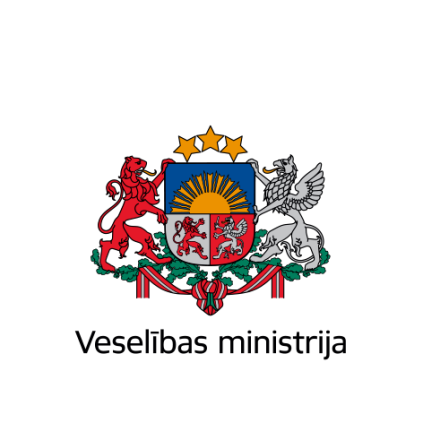 Brīvības iela 72, Rīga, LV-1011, tālr. 67876000, fakss 67876002, e-pasts vm@vm.gov.lv, www.vm.gov.lvBrīvības iela 72, Rīga, LV-1011, tālr. 67876000, fakss 67876002, e-pasts vm@vm.gov.lv, www.vm.gov.lvBrīvības iela 72, Rīga, LV-1011, tālr. 67876000, fakss 67876002, e-pasts vm@vm.gov.lv, www.vm.gov.lvIEKŠĒJAIS NORMATĪVAIS AKTS RīgāIEKŠĒJAIS NORMATĪVAIS AKTS RīgāIEKŠĒJAIS NORMATĪVAIS AKTS RīgāDatums skatāms laika zīmogā              Nr. ______________Valsts sekretāre (paraksts*)